ПРОЕКТ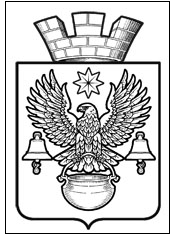 ПОСТАНОВЛЕНИЕАДМИНИСТРАЦИИКОТЕЛЬНИКОВСКОГО ГОРОДСКОГО ПОСЕЛЕНИЯКОТЕЛЬНИКОВСКОГО МУНИЦИПАЛЬНОГО РАЙОНА00.00.0000                                   № О внесении изменений в постановление администрации Котельниковского городского поселения от 05.12.2017г. № 1025«Об утверждении муниципальной Программы «Формирование современной городской средыв Котельниковском городском поселенииКотельниковского муниципального районаВолгоградской области» на период 2018-2024 гг.»В соответствии с постановлением Правительства Российской Федерации от 16.12.2017г. №1578 «О внесении изменений в Правила предоставления и распределения субсидий из федерального бюджета бюджетам субъектам Российской Федерации на поддержку государственных программ субъектов Российской Федерации и муниципальных программ формирования современной городской среды», руководствуясь Федеральным законом от 06.10.2003г. №131-ФЗ «Об общих принципах организации местного самоуправления в Российской Федерации», Уставом Котельниковского городского поселения, администрация Котельниковского городского поселенияПОСТАНОВЛЯЕТ:Изложить приложение № 5 постановления администрации Котельниковского городского поселения от 05.12.2017г. №1025 «Об утверждении муниципальной программы «Формирование современной городской среды в Котельниковском городском поселении Котельниковского муниципального района Волгоградской области» на период 2018-2024 гг.» в редакции согласно, приложения к настоящему постановлению.2. Контроль за исполнением настоящего постановления оставляю за собой.3. Настоящее постановление вступает в силу со дня его подписания.Глава Котельниковского городского поселения							А.Л. ФедоровПриложение № 5 к постановлению № ___ от 11.07.2023  г. администрацииКотельниковского городского поселенияО внесении изменений в постановление администрации Котельниковского городского поселения от 05.12.2017г. № 1025«Об утверждении муниципальной Программы «Формирование современной городской средыв Котельниковском городском поселенииКотельниковского муниципального районаВолгоградской области» на период 2018-2024 гг.»Переченьобщественных пространств Котельниковского городского поселения, нуждающихся в благоустройствеи. о. Главы Котельниковскогогородского поселения                                                             		      А.Б. Страхов№ п/пнаименование и адрес объектагод реализации1«Центральный парк культуры и отдыха»20182Парк «Серафимовича»20193Общественная территория по ул. Ремезова ограниченная   ул. Селиванова, ул. Мирная, ул. Некрасова Парк «Победы»20204Общественная территория по ул. Ремезова ограниченная   ул. Селиванова, ул. Мирная, ул. Некрасова Парк «Победы» (2 этап)20215Общественная территория ул. Ротмистрова в границах улиц Железнодорожная-Октябрьская-1 этап20226Общественная территория ул. Ротмистрова в границах улиц Октябрьская-Ленина-2 этап20227Общественная территория Центральная площадь города Котельниково-1 этап20238Общественная территория Центральная площадь города Котельниково- 2 этап20249Общественная территория ул. Ленина (от здания администрации по ул. Ленина, 9 до ул. Чеснакова в г. Котельниково Волгоградской области)202410Детская площадка возле МКД Родина 44 «А»